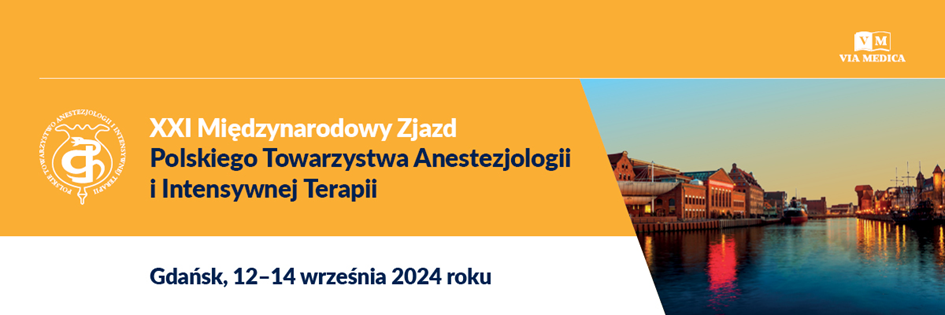 Program pozamerytoryczny

1) Ceremonia otwarcia Zjazdu
Czwartek 12.09.2024
godzina 17:00  
Polska Filharmonia Bałtycka im. Fryderyka Chopina
ul. Ołowianka 1, 80-751 Gdańsk 
Podczas ceremonii otwarcia odbędzie się występ grupy MoCarta – godzina jeszcze nie ustalona, nie będzie kolidować z programem meryorycznym 

2) Impreza Towarzysząca 
Piątek 13.09.2024
godzina 20:00 
Stary Maneż 
Juliusza Słowackiego 23, 80-257 Gdańsk
Udział dodatkowo płatny – kwota jeszcze nie ustalona
Występ grupy Enej Wydarzenia niefinansowane ze środków firm członkowskich Izby POLMED lub MedTech Polska; nie jest częścią programu naukowego. Finansowane w całości ze środków własnych OrganizatoraCzwartek 12.09.2024Czwartek 12.09.2024Czwartek 12.09.2024Czwartek 12.09.2024Czwartek 12.09.2024Czwartek 12.09.2024Sala kongresowa (850-1000 miejsc)Sala kameralna (200 miejsc)Sala biała               (180 miejsc)Sala dębowa     (100 miejsc)Sesje przypominające8.30-9.15Sesja przypominająca 1Sesja przypominająca 2Sesja pielęgniarstwa anestezjologicznego i intensywnej opieki 1 Sesja przypominająca 39.15-9.30Przerwa Przerwa Przerwa Przerwa Sesje plenarne 9.30-11.00 Sesja plenarna 1Sesja plenarna 2Sesja pielęgniarstwa anestezjologicznego i intensywnej opieki 2Sesja plenarna 311.00-11.30Przerwa Przerwa Przerwa Przerwa Sesje satelitarne 11.30-13.00Sesja satelitarna 1Sesja satelitarna 2Sesja pielęgniarstwa anestezjologicznego i intensywnej opieki 3 Sesja satelitarna 313.00-14.00Przerwa Przerwa Przerwa Przerwa Sesje za-przeciw14.00-14.45Sesja za-przeciw 1Sesja za-przeciw 2Sesja pielęgniarstwa anestezjologicznego i intensywnej opieki 4Sesja za-przeciw 314.45-15.00Przerwa Przerwa Przerwa Przerwa Sesje plenarne 15.00-16.30Sesja plenarna 4Sesja plenarna 5Sesja pielęgniarstwa anestezjologicznego i intensywnej opieki 5Sesja plenarna 6Piątek 13.09.2024Piątek 13.09.2024Piątek 13.09.2024Piątek 13.09.2024Piątek 13.09.2024Piątek 13.09.2024Sala kongresowa (850-1000 miejsc)Sala kameralna (200 miejsc)Sala biała                  (180 miejsc)Sala dębowa     (100 miejsc)Sesje przypominające8.30-9.15Sesja przypominająca 4Sesja przypominająca 5Sesja przypominająca 6Sesja przypominająca 79.15-9.30Przerwa Przerwa Przerwa Przerwa Sesje plenarne 9.30-11.00 Sesja plenarna 7Sesja plenarna 8Sesja plenarna 9Sesja plenarna 1011.00-11.30Przerwa Przerwa Przerwa Przerwa Sesje satelitarne 11.30-13.00Sesja satelitarna 4Sesja satelitarna 5Sesja satelitarna 6Sesja satelitarna 713.00-14.00Przerwa Przerwa Przerwa Przerwa Sesje za-przeciw14.00-14.45Sesja za-przeciw 4Sesja za-przeciw 5Sesja za-przeciw 6Sesja za-przeciw 714.45-15.00Przerwa Przerwa Przerwa Przerwa Sesje plenarne 15.00-16.30Sesja plenarna 11Sesja plenarna 12Sesja plenarna 13Sesja plenarna 1416.30-16.50Przerwa Przerwa Przerwa Przerwa 17.00Walne zabranie PTAiITSobota 14.09.2024Sobota 14.09.2024Sobota 14.09.2024Sobota 14.09.2024Sobota 14.09.2024Sobota 14.09.2024Sala kongresowa (850-1000 miejsc)Sala kameralna (200 miejsc)Sala biała               (180 miejsc)Sala dębowa     (100 miejsc)Sesje przypominające8.30-9.15Sesja przypominająca 8Sesja przypominająca 9Sesja przypominająca 10Sesja przypominająca 119.15-9.30Przerwa Przerwa Przerwa Przerwa Sesje plenarne 9.30-11.00 Sesja plenarna 15Sesja plenarna 16Sesja plenarna 17Sesja plenarna 1811.00-11.30Przerwa Przerwa Przerwa Przerwa Sesje plenarne 11.30-13.00Sesja plenarna 19Sesja plenarna 20Sesja plenarna 21Sesja plenarna 2213.00-13.15Przerwa Przerwa Przerwa Przerwa Sesje plenarne 13.15-14.30Sesja plenarna 23Sesja plenarna 24Sesja plenarna 25Sesja plenarna 26